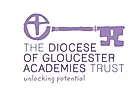 New Governor InductionSchool checklist for local inductionNew Governor InductionSchool checklist for local inductionNew Governor InductionSchool checklist for local inductionNew Governor InductionSchool checklist for local inductionNew Governor InductionSchool checklist for local inductionActionSupporting resourceWhere locatedDate completed SignedWelcome letter sent to new governorTemplate welcome letters for all roles onGovernance area on DGAT websiteUpdate GovernorHub or internal governance recordsUpdate Governance Lead on appointment and term of officeIntroduce to Headteacher and Chair of Governors and prompt a welcome meeting and tour of schoolArrange for the new governor to be allocated a buddy from the existing LGBSafeguarding induction handbook and next DGAT New Governor Training date sent to new governorLocal Governor Safeguarding Induction HandbookDGAT CPDL brochure. Governance area on DGAT websiteNew governor to complete skills auditNGA skills audit templateGovernance area on DGAT websiteIdentify and action training needs arising from the skills auditPropose committee allocation to the chair following review of skills auditNew governor to complete declarations of interest formTemplate declaration of interests form or complete on GovernorHubGovernance area on DGAT websiteArrange for DBS and section 128 check to be undertakenSchool officeProvide school with new governor information for updating school website and GIASSchool officeProvide membership and log in details for subscription services e.g. GovernorHub, TheSchoolBus and send relevant registration emailsProvide password for DGAT Governance members areaLocal Governors: PROVERBSGovernance area on DGAT websiteShare contact details for LGB and key school staffForward a list of governing board and committee meeting datesSignpost to the school, Trust and Diocese of Gloucester Education Team websiteswww.dgat.org.uk www.gloucester.anglican.org Signpost to key policies, including Child Protection and Safeguarding, Governor visits protocol and Trustee and Local Governor Expenses Policy.